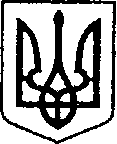 УКРАЇНАЧЕРНІГІВСЬКА ОБЛАСТЬН І Ж И Н С Ь К А  М І С Ь К А  Р А Д А28 сесія VIII скликанняР І Ш Е Н Н Я«09» лютого 2023 року			м.Ніжин№				3-28/2023Про затвердження Міської цільової Програми фінансової підтримкикомунального некомерційного підприємства «Ніжинська центральна  районна лікарня»Ніжинської міської ради Чернігівської області на 2023рік  Відповідно до ст.26,42,59,61,73 Закону України «Про місцеве самоврядування в Україні», ст. 89, 91 Бюджетного кодексу України, Регламента Ніжинської міської ради Чернігівської області, затвердженого рішенням Ніжинської міської ради Чернігівської області 8 скликання від 27 листопада 2020 року № 3-2/2020(зі змінами), міська рада вирішила:	1.Затвердити Міську цільову Програму фінансової підтримки комунального некомерційного підприємства «Ніжинська центральна районна лікарня» Ніжинської міської ради Чернігівської області на 2023рік, що додається. 	2.В.о. генеральному директору комунального некомерційного підприємства «Ніжинська центральна районна лікарня» Ніжинської міської ради Чернігівської області Полторацькому В.О. забезпечити оприлюднення даного рішення на офіційному веб – сайті Ніжинської міської ради протягом п’яти днів з дня його прийняття.	3.Організацію роботи по виконанню даного рішення покласти на в.о. генерального директора комунального некомерційного підприємства «Ніжинська центральна районна лікарня» Ніжинської міської ради Чернігівської області Полторацького В.О.та на заступника міського голови з питань діяльності виконавчих органів міської ради Грозенко І.В. .	4.Контроль за виконанням рішення покласти на постійну комісію міської ради з питань соціально-економічного розвитку, підприємництва, інвестиційної діяльності, бюджету та фінансів (В.Х. Мамедов)Міський голова                                       		            Олександр КОДОЛАВізують :В.о. генерального директора                                КНП «Ніжинська ЦРЛ»                                           Володимир ПОЛТОРАЦЬКИЙЗаступник міського голови з питань діяльностівиконавчих органів ради                                                    Ірина ГРОЗЕНКОСекретар міської ради                                                     Юрій ХОМЕНКО  Начальник фінансового                                                 Людмила ПИСАРЕНКОуправління міської ради Начальник  відділу юридично -                                          В’ячеслав  ЛЕГАкадрового забезпечення             Голова постійної депутатської 	комісії  з  питань  соціально – економічного розвитку,   підприємництва, інвестиційної                                        Володимир  МАМЕДОВ          діяльності, бюджету та фінансівГолова  постійної  депутатської                                           комісії з питань регламенту, законності, охорони прав і свобод громадян,запобігання  корупції, адміністративно-територіального устрою, депутатської                                Валерій  САЛОГУБдіяльності та етикиМіська цільова Програма фінансової підтримки комунального некомерційного підприємства «Ніжинська центральна районна лікарня»Ніжинської міської ради Чернігівської області на 2023рік  І. Паспорт програми ІІ. Визначення проблем,  на розв’язання  яких спрямована програмаОдним з основних напрямків завдань органів виконавчої влади та місцевого самоврядування є створення умов для ефективного та доступного для всіх громадян медичного обслуговування.Громадяни України незалежно від місця проживання мають право на отримання в усіх лікувально-профілактичних закладах системи охорони здоров’я гарантований рівень медичної допомоги, який визначений постановою Кабінету Міністрів України від 11.07.2002 року № 955 “Про затвердження програми надання громадянам гарантованої державної безоплатної медичної допомоги”.Відповідно до Концепції реформи фінансування системи охорони здоров’я України, схваленої розпорядженням Кабінету Міністрів України від 30 листопада 2016 р. № 1013, та згідно Закону України «Про державні фінансові гарантії медичного обслуговування населення» від 19.10.2017р. №2168-VIII, одним з основних стратегічних завдань реформи охорони здоров’я є створення та запровадження нової моделі фінансування, яка передбачає чіткі та прозорі гарантії держави щодо обсягу безоплатної медичної допомоги, кращий фінансовий захист громадян у випадку хвороби, ефективний та справедливий розподіл публічних коштів та скорочення неформальних платежів, створення стимулів до поліпшення якості надання медичної допомоги населенню державними і комунальними закладами охорони здоров’я (ЗОЗ). Концепцією визначено, що державні гарантії у сфері надання медичних послуг повинні бути приведені у відповідність з економічними можливостями суспільства шляхом визначення державного гарантованого пакета медичної допомоги, що базується на пріоритетах охорони здоров’я, враховує поточний економічний стан і можливості держави та фінансується з урахуванням положень ст.95 Конституції України.Згідно зі статтею 32 Закону України «Про місцеве самоврядування», до повноважень місцевого самоврядування організація матеріально-технічного та фінансового забезпечення, забезпечення в межах наданих повноважень доступності і безоплатності медичного обслуговування на відповідній території, а також розвиток усіх видів медичного обслуговування, зокрема мережі закладів охорони здоров’я та сприяння підготовці й підвищенню кваліфікації спеціалістів.ІІІ. Визначення мети програмиМетою програми єоб’єднання зусиль органів місцевого самоврядування, виконавчої влади, керівника підприємства для забезпечення фінансового ресурсу по наданню населенню вторинної медичної допомоги та медичних послуг, спрямованих на збереження, поліпшення та відновлення здоров’я населення міської територіальної громади в напрямку підвищення стандартів життя, модернізаціїта зміцнення матеріально-технічної бази, оснащення їх необхідним обладнанням, поліпшення умов праці медичних працівників, що допоможе забезпечити населення якісними медичними послугами,запобігання розвитку у людей таких небезпечних хвороб, як сказ (має 100 % летальність) та правець, шляхом забезпечення профілактичних заходів.ІV. Обгрунтування шляхів  і  засобів  розв’язання  проблеми, обсягів та джерел фінансування, строки виконання ПрограмиФінансування Програми протягом 2023 року здійснюватиметься у межах асигнувань, передбачених на охорону здоров’я в бюджеті Ніжинської міської територіальної громади та інших бюджетів не заборонених законодавством. Джерелом надходження коштів до бюджету для надання фінансової підтримки є кошти загального та спеціального фондів бюджету Ніжинської міської територіальної громади, бюджетів інших територіальних громад України, інші джерела фінансування не заборонені чинним законодавством України, населенню яких надаватиметься вторинна медична допомога та медичні послуги, спрямовані на збереження, поліпшення та відновлення здоров’я населення. Головним розпорядником коштів за даною бюджетною програмою є Виконавчий комітет Ніжинської міської ради Чернігівської області, в мережі якого у статусі одержувача є комунальне некомерційне підприємство «Ніжинська центральна районна лікарня» Ніжинської міської ради Чернігівської області. Одержувач бюджетних коштів за даною бюджетною програмою (комунальне некомерційне підприємство «Ніжинська центральна районна лікарня» Ніжинської міської ради Чернігівської області) здійснює їх використання згідно Плану використання бюджетних коштів, складеного та затвердженого у встановленому порядку виконання Програми передбачено на 2023 рік.V. Завдання,  заходи  реалізації  Програми та результативні  показникиОсновними завданнями Міської цільової  Програми фінансової підтримки комунального некомерційного підприємства «Ніжинська центральна районна лікарня» Ніжинської міської ради Чернігівської області на 2023р. є :- збереження і покращення здоров’я населення:- надання консультацій, проведення діагностики, лікування, реабілітації та профілактики  найбільш поширених хвороб, травм, отруєнь, фізіологічних (під час вагітності) станів;- надання послуг вторинної /спеціалізованої/стаціонарної медичної допомоги для забезпечення належної профілактики, діагностики і лікування хвороб, травм, отруєнь чи інших розладів здоров’я;- надання спеціалізованої амбулаторної медичної допомоги;- організація взаємодії з іншими закладами охорони здоров’я з метою забезпечення наступництва у наданні  медичної допомоги на різних рівнях з метою своєчасного діагностування та забезпечення дієвого лікування хвороб з урахуванням особливостей стану здоров’я пацієнта;- проведення експертизи тимчасової непрацездатності та контролю за видачею документів, які засвідчують тимчасову  непрацездатність, відбір пацієнтів на санаторно-курортне та реабілітаційне лікування;- забезпечення своєчасного визначення показань для призначення профілактичних щеплень проти сказу та правця;- гарантування підтримки системи охорони здоров’я в галузі протидії захворювання на сказ та правець, забезпечення адекватним та стабільним фінансуванням;- регулярне забезпечення відповідно потреби, адекватне управління та використання препаратів;- забезпечення моніторингу та оцінки ефективності і результативності програмних заходів.- покращення рівня громадського здоров’я внаслідок проведення заходів з імунопрофілактики населення;-забезпечення дотримання нормативів, норм, стандартів, порядків і правил при наданні медичних послуг;-формування у населення навичок здорового способу життя;- удосконалення механізмів фінансування закладу  - інші завдання, визначені чинними нормативно-правовими актами.-утримання стоматологічного та рентген-ідагностичного кабінетів, розміщених за адресою : вул. Троїцька 90, смт. Лосинівка .Очікуваними результатами виконання є :- гарантована можливість надання  населенню належної вторинної медичної допомоги; - своєчасне виявлення ризиків виникнення хронічних захворювань  та запобігання ускладненому перебігу захворювань;-підвищення ефективності роботи закладу з метою несприятливих демографічних тенденцій;-забезпечення збереження та подальше зміцнення матеріально-технічної бази, її модернізація;-покращення оснащення КНП «Ніжинська центральна районна лікарня» VІ. Напрями діяльності та заходи програмиЗ метою забезпечення населення вторинною медичною допомогою в межах Програми передбачається здійснення заходів:- Оплата заробітної плати та нарахувань на неї;- Оплата комунальних послуг та енергоносіїв;- Інші видатки;-Оплата послуг  (крім комунальних)Забезпечення надання вторинної медичної допомоги (утримання стоматологічного, рентгенодіагностичного та флюорографічного кабінетів розміщених за адресою  смт.Лосинівка вул.Троїцька,90).Разом по загальному фонду 9 069 250   грн.VІІ. Координація та контроль за ходом виконання програмиБезпосередній контроль за виконанням Програми здійснюється головним розпорядником.Звіт про виконання Програми надається виконавцем головному розпоряднику бюджетних коштів щоквартально до 04 числа місяця наступного за звітним кварталом.Головний розпорядник бюджетних коштів надає звіт про виконання Програми фінансовому управлінню Ніжинської міської ради Чернігівської області щоквартально до 06 числа місяця наступного за звітним кварталом.Головний розпорядник звітує про виконання Програми на сесії міської ради за підсумками року.Фінансове забезпечення здійснюється у межах кошторисних призначень на бюджетний період.Виділення додаткових коштів на утримання Підприємства проводити згідно обґрунтованих детальних розрахунків у межах спроможності бюджету Ніжинської міської територіальної громади                         Міський голова                                                                      Олександр  КОДОЛАПОЯСНЮВАЛЬНА ЗАПИСКАдо проєкту рішення Ніжинської міської ради«Про затвердження Міської цільової Програми фінансової підтримки комунального некомерційного підприємства «Ніжинська центральна районна лікарня» Ніжинської міської ради Чернігівської області на 2023рік»від «09»лютого 2023 року №3-28/2023Підстави підготовки рішення та обґрунтування необхідності прийняття нормативного акту.Проект рішення виконавчого комітету Ніжинської міської ради Чернігівської області «Про затвердження Міської цільової Програми фінансової підтримки комунального некомерційного підприємства «Ніжинська центральна районна лікарня» Ніжинської міської ради Чернігівської області на 2023рік»,що виноситься на розгляд чергової сесії Ніжинської міської ради Чернігівської області VIII скликання розроблений з метою об’єднання зусиль органів місцевого самоврядування, виконавчої влади, керівника підприємства для забезпечення фінансового ресурсу по наданню населенню вторинної медичної допомоги та медичних послуг, спрямованих на збереження, поліпшення та відновлення здоров’я населення міської територіальної громади в напрямку підвищення стандартів життя, модернізаціїта зміцнення матеріально-технічної бази, оснащення їх необхідним обладнанням, поліпшення умов праці медичних працівників.Реалізація проекту рішення передбачає використання коштів 9 069 250грн в тому числі : бюджету  Ніжинської міської територіальної громади в сумі 8 637 250 грн на здійснення заходів з : оплата заробітної плати та нарахувань на неї;оплата комунальних послуг та енергоносіїв;інші видатки;оплата послуг  (крім комунальних)Кошти іншої субвенції із місцевого бюджету у сумі 432 000 грн на утримання стоматологічного, рентгенодіагностичного та флюорографічного кабінетів розміщених за адресою  смт.Лосинівка вул.Троїцька,90Проект рішення підготовлений з дотриманням норм Конституції України, Законів України «Про місцеве самоврядування в Україні», Законів України «Основи законодавства України «Про охорону здоров’я» №2801-ХІІ від 19.11.1992р., «Про державні фінансові гарантії медичного обслуговування населення» №2168-VIII від 19.10.2017р., постанов Кабінету Міністрів України №1440 від 29.12.2021р, №198 від 05.03.2022р., №529 від 03.05.2022р.Наслідком прийняття рішення є ефективне функціонування підприємства у поточному році  в межах затвердженої Міської цільової Програми фінансової підтримки комунального некомерційного підприємства «Ніжинська центральна районна лікарня» Ніжинської міської ради Чернігівської області на 2023рік»В.о. генерального директораКНП «Ніжинська ЦРЛ »                                       Володимир ПОЛТОРАЦЬКИЙЗатверджено:                                                                                      Рішенням 28 сесія VIII скликанняНіжинської міської радивід 09.02.2023 №3-28/20231Ініціатор розробки програмиКНП «Ніжинська ЦРЛ»  2Законодавча база, дата, номер і назва розпорядчого документа органу виконавчої влади про розроблення програм, нормативні документиБюджетний кодекс України, Закон України «Про місцеве самоврядування в Україні» від 21.05.1997р. №280/97-ВР, «Основи законодавства України про охорону здоров’я» від 19.11.1992 р. №2801-Х11, Закон України «Про державні фінансові гарантії медичного обслуговування населення» від 19.10.2017 р. №2168-У111, постанова Кабінету Міністрів України від 11.07.2002 року № 955 “Про затвердження програми надання громадянам гарантованої державної безоплатної медичної допомоги”. Закон України «Про захист населення від інфекційних хвороб» від 06.04.2000 р. №1645-111/зі змінами/ наказ МОЗ №595 від 16.09.2011 «Про порядок проведення профілактичних щеплень в Україні та контроль якості й обігу медичних і імунобіологічних препаратів»Наказ МОЗ від 2 березня 2011 року №127»Про затвердження примірних табелів оснащення медичною технікою та виробами медичного призначення центральної районної(районної)та центральної міської(міської)лікарень», протоколи та стандарти надання медичної допомоги при різних нозологічних формах захворювань та станів3Розробник програмиКНП «Ніжинська ЦРЛ»4Відповідальний виконавець програмиКНП «Ніжинська ЦРЛ»5Головний розпорядник бюджетних коштівВиконавчий комітет Ніжинської міської ради Чернігівської області6Термін реалізації програми2023 рік 7Загальний обсяг фінансових ресурсів, в т.ч. кредиторська заборгованість минулих періодів, необхідних для реалізації програми, всього,У тому числі:2023р. – 9 069 250   грн.7.1- кошти  бюджету Ніжинської міської територіальної громади.2023р. – 8 637 250 грн 7.2Кошти інших джерел не заборонених чинним законодавством2023 р.-432 000 грнНапрямки2023 рікЗаробітна плата1 025 800Нарахування на оплату праці197 650Інші видатки 250Оплата послуг  (крім комунальних)643 850Оплата комунальних послуг та енергоносіїв6 769 700в тому числі :оплата теплопостачання3 899 450оплата водопостачання та водовідведення210 150оплата електроенергії2 267 450оплата інших енергоносіїв392 650Разом:8 637 250НапрямкиСума на рікЗаробітна плата342 000Нарахування на оплату праці76 000Предмети, матеріали, обладнання та інвентар2 000Медикаменти та перев'язувальні матеріали3 000Оплата послуг (крім комунальних)9 000Разом:432 000